Exercice: présentationFaites cet exercice et venez au cours du 25 mai pour le corriger avec Débora / Naiara.Avez-vous déjà lu un livre de Harry Potter à l’École des Sorciers? Connaissez-vous les personnages de Harry Potter?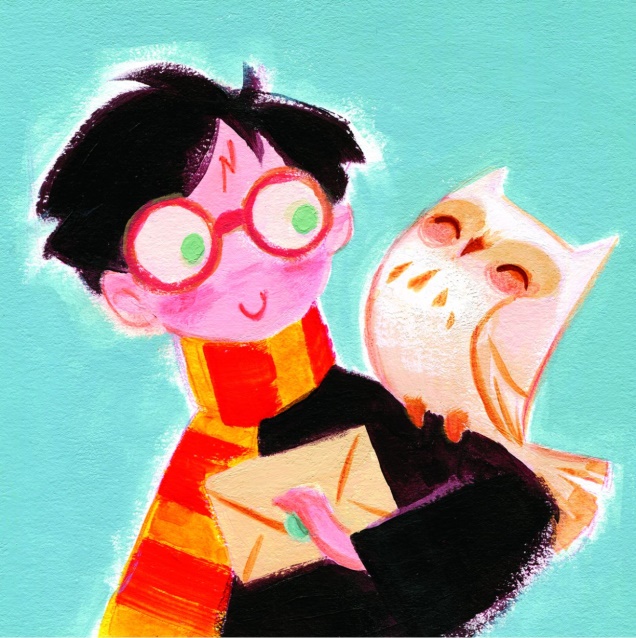 Bonjour! __________________Ronald Weasley. Je _______ le meilleur ami d’Harry Potter.La couleur de mes cheveux ______ rouge: je ______ roux.Mes yeux ________ bleus.J’___ des tâches de rousseur sur les joues.- Il s’appelle                                               .- Ses cheveux             noirs: il            brun.- Il          une cicatrice sur le front.- Il          des yeux verts, comme les ______ de sa mère.- La couleur de son hibou, Edwiges,  _______ blanche.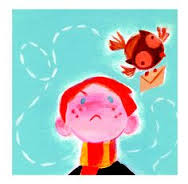 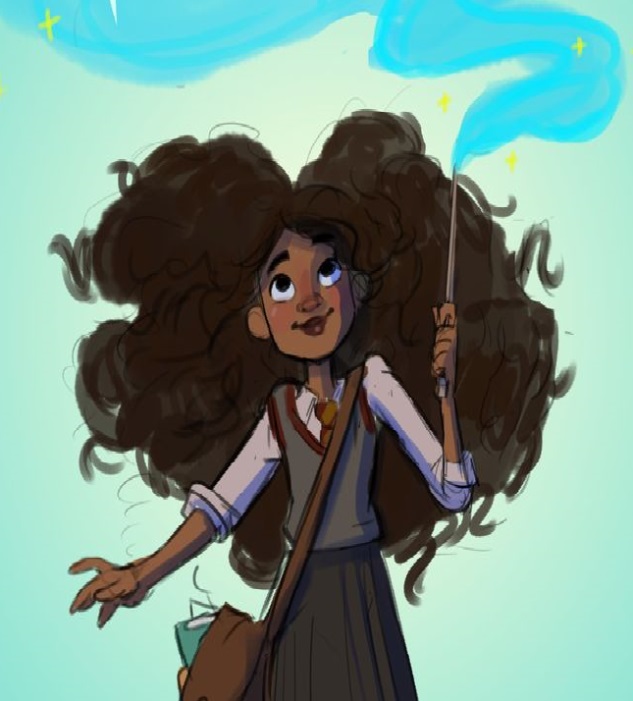 Cette fille, _____ s’____________ Hermione Granger. Ses __________     ______ bruns et frisés. _______ yeux _____ _______. Hermione _____ la meilleure étudiante de l’école. Son ami, Hagrid, pense que : “parmi les filles de ton âge, _____ es la plus intelligente”